ΥΠΗΡΕΣΙΕΣ ΤΟΥ ΔΙΑΔΙΚΤΥΟΥ: WIKIS - Τι είναι τα WIKIS;- Βρείτε και παρουσιάστε χαρακτηριστικά παραδείγματα WIKI ιστοσελίδων- Περιγράψτε τα ιδιαίτερα χαρακτηριστικά αυτών των ιστοσελίδων σε σχέση με τις υπόλοιπες- Επιλέξτε μια συγκεκριμένη εφαρμογή WIKI ιστοσελίδας και περιγράψτε την αναλυτικά- Βρείτε στατιστικά στοιχεία για την χρήση WIKI ιστοσελίδων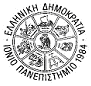 